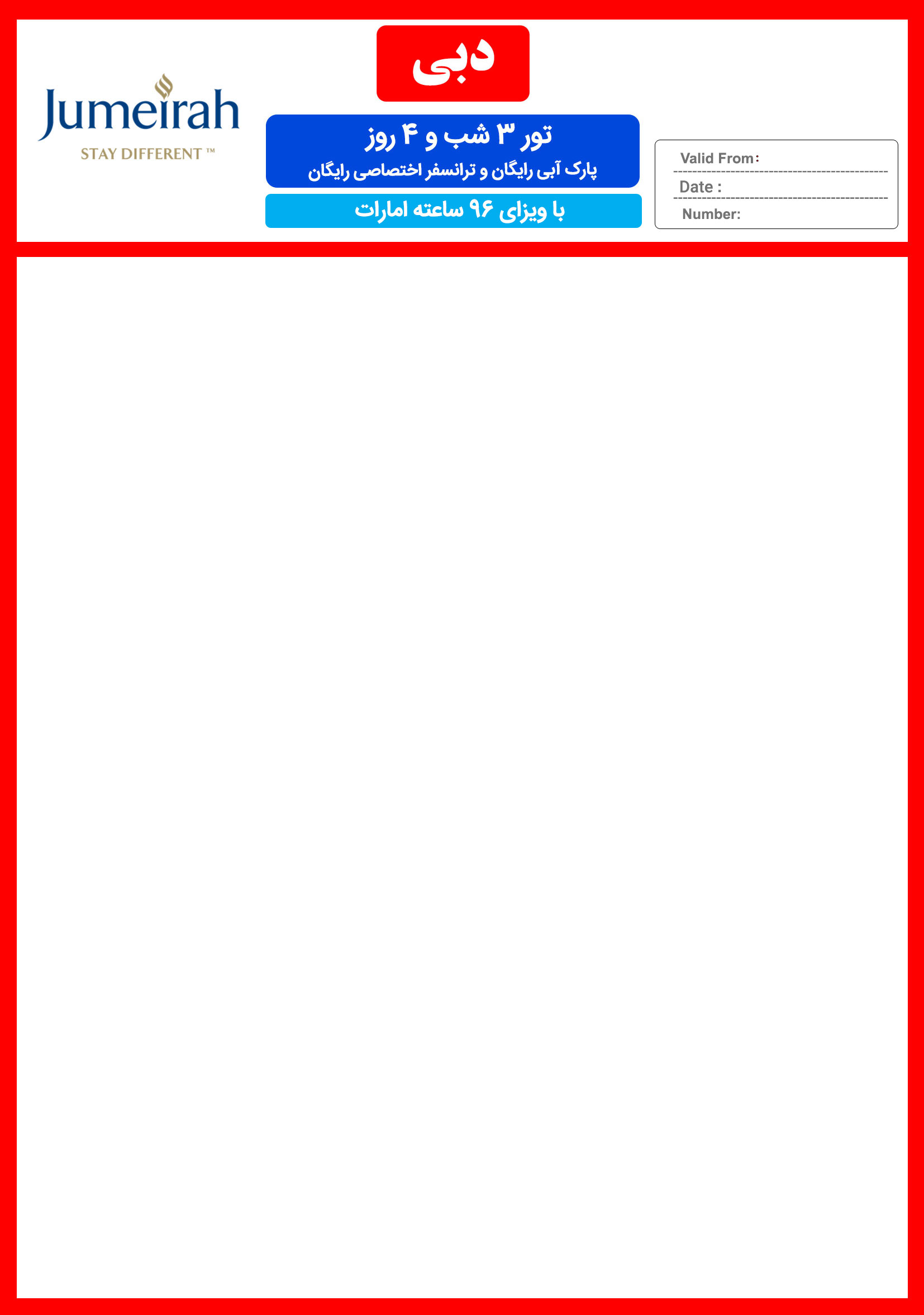 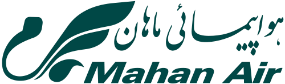 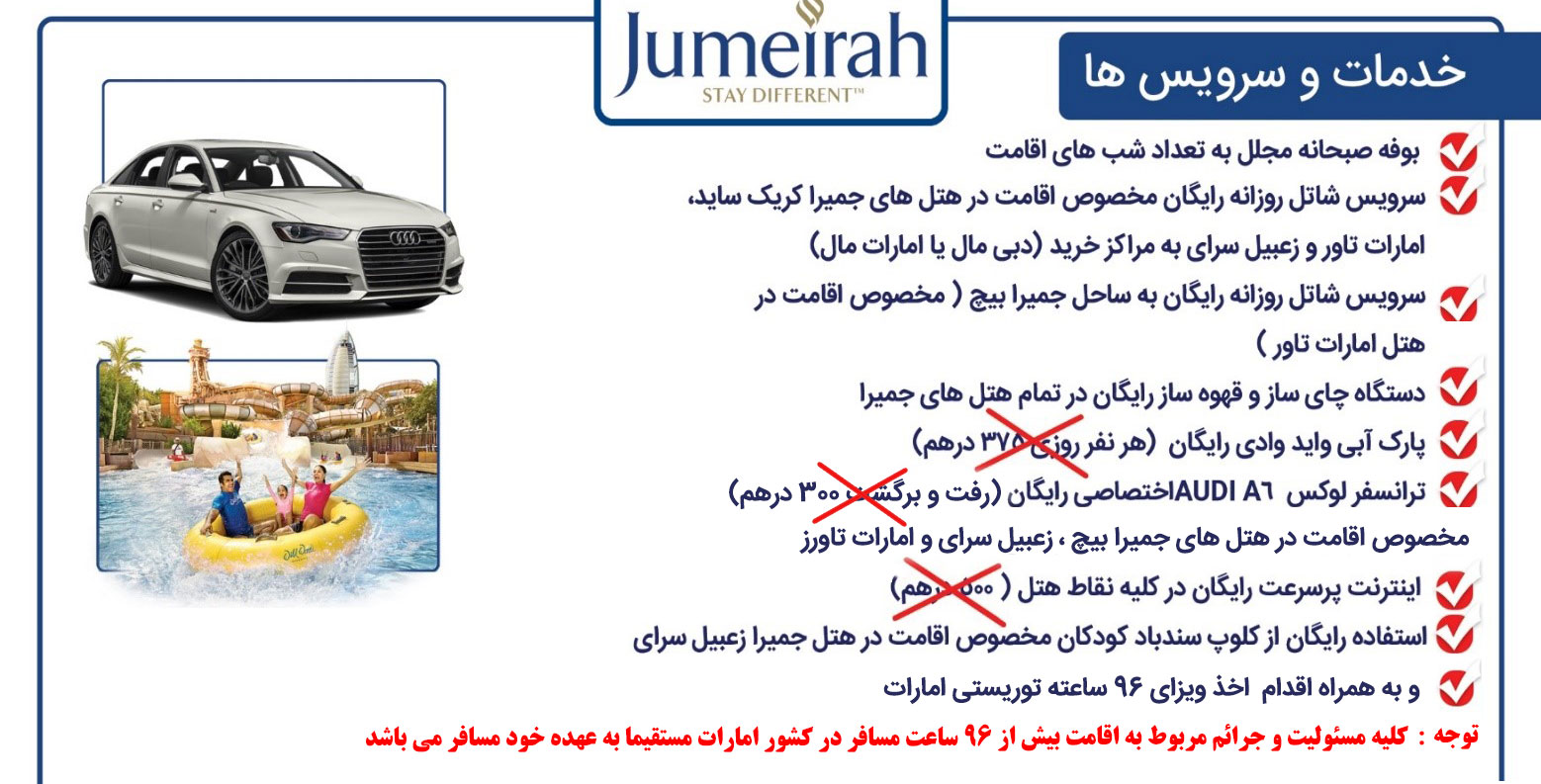 600AED650AED2770AED395AED1570AEDجمیرا*5جمیرا بیچ22 JUNE22 JUN-22SEPDXB-98-01600AED650AED2770AED395AED1570AEDپالم*5جمیرا زعبیل سرای سوپریورکودک بدون تختکودک با تختیک تختهشب اضافههرنفردر اتاق دوتختهدوتخته به ازای هرنفرموقعیت هتلدرجهنام هتلنام هتلنام هتلردیف210AED---695AED100AED470AEDبر دبی*3*3جمیرا زعبیل هاوس مینیجمیرا زعبیل هاوس مینی1210AED330AED915AED125AED535AEDبر دبی*4*4جمیرا زعبیل هاوس السیفجمیرا زعبیل هاوس السیف2335AED390AED1270AED185AED715AEDدیره*5*5جمیرا کریک سایدجمیرا کریک ساید3385AED415AED1645AED235AED945AEDشیخ زاید*5*5جمیرا امارات تاورجمیرا امارات تاور4465AED515AED2635AED395AED1435AEDجمیرا*5*5جمیرا بیچجمیرا بیچ5465AED515AED2635AED395AED1435AEDپالم*5*5جمیرا زعبیل سرای سوپریورجمیرا زعبیل سرای سوپریور6515AED665AED2805AED430AED1535AEDپالم*5*5جمیرا زعبیل سرای دیلاکس77